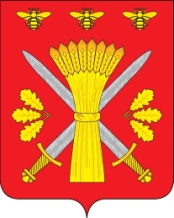 РОССИЙСКАЯ ФЕДЕРАЦИЯОРЛОВСКАЯ ОБЛАСТЬТРОСНЯНСКИЙ РАЙОННЫЙ СОВЕТ НАРОДНЫХ ДЕПУТАТОВРЕШЕНИЕ22 марта 2012 года                                                                                         №124           с. ТроснаОб определении размера социальных выплатВ соответствии с Постановлением Правительства Российской Федерации от 28 апреля  2011 года №83 «О внесении изменений в Федеральную целевую программу «Социальное развитие села до 2012 года»Троснянский районный Совет народных депутатов РЕШИЛ:1. Определить размер социальных выплат из бюджета Троснянского района для участников мероприятий по улучшению жилищных условий граждан, проживающих в сельской местности, в том числе молодым семьям и молодым специалистам, на 2012 год в размере:- гражданам – 7 процентов от расчетной стоимости строительства (приобретения) жилья;- молодым семьям и молодым специалистам – 7 процентов от расчётной стоимости строительства (приобретения) жилья.2. Настоящее решение вступает в силу с момента его обнародования.3. Контроль исполнения настоящего решения возложить на комитет по финансам и налоговой политике.Председатель районного                                                                   Глава района Совета народных депутатов                                                               В. И.Миронов                                               В. И. Миронов